Napomena: Odabrani udžbenici i pripadajuca dopunska sredstva koja su glede odabira strucnih aktiva najzastupljenija na razini županije na cijem podrucju škola djeluje ispisana su kurzivom.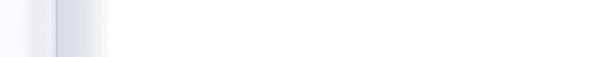 KAT. BR.NAZIV UDŽBENIKAAUTOR(I)VRSTA IZDANJACIJENANAKLADNIKNOVOHOTELIJERSKO-TURISTICKI TEHNICAR - 2. RAZRED SREDNJE ŠKOLEHOTELIJERSKO-TURISTICKI TEHNICAR - 2. RAZRED SREDNJE ŠKOLEHOTELIJERSKO-TURISTICKI TEHNICAR - 2. RAZRED SREDNJE ŠKOLEHOTELIJERSKO-TURISTICKI TEHNICAR - 2. RAZRED SREDNJE ŠKOLEHOTELIJERSKO-TURISTICKI TEHNICAR - 2. RAZRED SREDNJE ŠKOLEHOTELIJERSKO-TURISTICKI TEHNICAR - 2. RAZRED SREDNJE ŠKOLEHOTELIJERSKO-TURISTICKI TEHNICAR - 2. RAZRED SREDNJE ŠKOLEENGLESKI JEZIK, 1., 2. I 3. RAZRED 4-GODIŠNJIH STRUKOVNIH ŠKOLA, 1. STRANI JEZIKENGLESKI JEZIK, 1., 2. I 3. RAZRED 4-GODIŠNJIH STRUKOVNIH ŠKOLA, 1. STRANI JEZIKENGLESKI JEZIK, 1., 2. I 3. RAZRED 4-GODIŠNJIH STRUKOVNIH ŠKOLA, 1. STRANI JEZIKMišljenje Vijeca roditelja: PozitivnoMišljenje Vijeca roditelja: PozitivnoMišljenje Vijeca roditelja: PozitivnoMišljenje Vijeca roditelja: Pozitivno1469NEW OPPORTUNITIES INTERMEDIATE Student's Book udžbenik engleskog jezika za 1. i 2. raz. gimnazija i 4-god. struk. škola, prvi strani jezik, 6. i 7. godina ucenja : 2. i 3. raz. 4-god. struk. škola, prvi strani jezik, 7. i 8. godina ucenja : 4. raz. gimnazija, drugi strani jezik,4. godina ucenjaAnna Sykorzynska, David Mower, Michael Harrisudžbenik - izmijenjeno i dopunjeno94.50V.B.Z. d.o.o.1468NEW OPPORTUNITIES INTERMEDIATE Language Powerbook radna bilježnica engleskog jezika za 1. i 2. raz. gim. i 4-god. struk. škola, prvi strani jezik, 6. i 7. godina ucenja :2. i 3. raz. 4-god. struk. škola, prvi strani jezik, 7. i 8. godina ucenja : 4. raz. gim., drugi stranijezik, 4. godina ucenjaAnna Sykorzynska, Elizabeth Sharman, Hanna Mrozowska, Michael Deanradna bilježnica s CD-ROM-om- izmijenjeno i dopunjeno54.00V.B.Z. d.o.o.FRANCUSKI JEZIK, 1. I 2. RAZRED 4-GODIŠNJIH STRUKOVNIH ŠKOLA, 2. STRANI JEZIKFRANCUSKI JEZIK, 1. I 2. RAZRED 4-GODIŠNJIH STRUKOVNIH ŠKOLA, 2. STRANI JEZIKFRANCUSKI JEZIK, 1. I 2. RAZRED 4-GODIŠNJIH STRUKOVNIH ŠKOLA, 2. STRANI JEZIKMišljenje Vijeca roditelja: PozitivnoMišljenje Vijeca roditelja: PozitivnoMišljenje Vijeca roditelja: PozitivnoMišljenje Vijeca roditelja: Pozitivno4007LE NOUVEAU TAXI! 1 udžbenik francuskog jezika za 1. razred jezicne gimnazije, 2. strani jezik; 1. i 2. razred gimnazija i cetverogodišnjih strukovnih škola, 2. strani jezikGuy Capelle, Robert Menandudžbenik s DVD-ROM-om114.00Algoritam d.o.o.Novo3589LE NOUVEAU TAXI! 1 radna bilježnica francuskog jezika za 1. razred jezicne gimnazije, 2. strani jezik; 1. i 2. razred gimnazija i cetverogodišnjih strukovnih škola, 2. strani jezikGuy Capelle, Robert Menandradna bilježnica67.00Algoritam d.o.o.NovoGEOGRAFIJA, 1. RAZREDGEOGRAFIJA, 1. RAZREDGEOGRAFIJA, 1. RAZREDMišljenje Vijeca roditelja: PozitivnoMišljenje Vijeca roditelja: PozitivnoMišljenje Vijeca roditelja: PozitivnoMišljenje Vijeca roditelja: Pozitivno1671OPGA GEOGRAFIJA udžbenik za 1. razred srednjih strukovnih školaInes Kozina, Mate Matasudžbenik89.10Školska knjiga d.d.3433OPGA GEOGRAFIJA radna bilježnica iz geografije za 1. razred srednjih strukovnih školaBranko Matišicradna bilježnica35.10Školska knjiga d.d.NovoHRVATSKI JEZIK ZA 4-GODIŠNJE STRUKOVNE ŠKOLE - JEZIK I JEZICNO IZRAŽAVANJE, 2. RAZREDHRVATSKI JEZIK ZA 4-GODIŠNJE STRUKOVNE ŠKOLE - JEZIK I JEZICNO IZRAŽAVANJE, 2. RAZREDHRVATSKI JEZIK ZA 4-GODIŠNJE STRUKOVNE ŠKOLE - JEZIK I JEZICNO IZRAŽAVANJE, 2. RAZREDMišljenje Vijeca roditelja: PozitivnoMišljenje Vijeca roditelja: PozitivnoMišljenje Vijeca roditelja: PozitivnoMišljenje Vijeca roditelja: Pozitivno2132HRVATSKI JEZIK 2 udžbenik za 2. razred cetverogodišnjih strukovnih školaMarina Cubricudžbenik69.00Školska knjiga d.d.2131HRVATSKI JEZIK 2 radna bilježnica za 2. razred cetverogodišnjih strukovnih školaMarina Cubricradna bilježnica35.10Školska knjiga d.d.HRVATSKI JEZIK ZA 4-GODIŠNJE STRUKOVNE ŠKOLE - KNJIŽEVNOST, 2. RAZREDHRVATSKI JEZIK ZA 4-GODIŠNJE STRUKOVNE ŠKOLE - KNJIŽEVNOST, 2. RAZREDHRVATSKI JEZIK ZA 4-GODIŠNJE STRUKOVNE ŠKOLE - KNJIŽEVNOST, 2. RAZREDMišljenje Vijeca roditelja: PozitivnoMišljenje Vijeca roditelja: PozitivnoMišljenje Vijeca roditelja: PozitivnoMišljenje Vijeca roditelja: Pozitivno1394CITANKA 2 za 2. razred cetverogodišnje srednje strukovne školeDavorka Horvatek-Modric,Marina Cubric, Ruža Križan-Sirovicaudžbenik87.30Školska knjiga d.d.3128KNJIŽEVNOST 2 radna bilježnica za 2. razred cetverogodišnjih srednjih strukovnih školaAndreja Jurekovic Perkovicradna bilježnica35.10Školska knjiga d.d.INFORMATIKA-RACUNALSTVO, 1., 2. I 3. RAZRED 3-GODIŠNJIH I 4-GODIŠNJIH STRUKOVNIH ŠKOLAINFORMATIKA-RACUNALSTVO, 1., 2. I 3. RAZRED 3-GODIŠNJIH I 4-GODIŠNJIH STRUKOVNIH ŠKOLAINFORMATIKA-RACUNALSTVO, 1., 2. I 3. RAZRED 3-GODIŠNJIH I 4-GODIŠNJIH STRUKOVNIH ŠKOLAMišljenje Vijeca roditelja: PozitivnoMišljenje Vijeca roditelja: PozitivnoMišljenje Vijeca roditelja: PozitivnoMišljenje Vijeca roditelja: Pozitivno2868RACUNALSTVO/INFORMATIKA 1, 2, 3 udžbenik s DVD-om za 1., 2. i 3. razred strukovnih školaGordanaSekulic-Štivcevic, Igor Kos, Ljiljana Milijaš, Ljiljana Zvonarek, Nenad Milijaš, Tamara Srnec, Toma Gvozdanovic, Zoran Ikicaudžbenik s DVD-om119.00Elektrostrojarska škola Varaždin i PRO-MIL d.o.o. za nakladu, informatiku i edukacijuMATEMATIKA ZA 4-GODIŠNJE PROGRAME, 2. RAZRED TEHNICKIH ŠKOLAMATEMATIKA ZA 4-GODIŠNJE PROGRAME, 2. RAZRED TEHNICKIH ŠKOLAMATEMATIKA ZA 4-GODIŠNJE PROGRAME, 2. RAZRED TEHNICKIH ŠKOLAMišljenje Vijeca roditelja: PozitivnoMišljenje Vijeca roditelja: PozitivnoMišljenje Vijeca roditelja: PozitivnoMišljenje Vijeca roditelja: Pozitivno2152MATEMATIKA 2 udžbenik i zbirka zadataka za 2. razred tehnickih školaSanja Varošanecudžbenik i zbirka zadataka103.50Element d.o.o.NJEMACKI JEZIK, 1. I 2. RAZRED 4-GODIŠNJIH STRUKOVNIH ŠKOLA, 1. STRANI JEZIKNJEMACKI JEZIK, 1. I 2. RAZRED 4-GODIŠNJIH STRUKOVNIH ŠKOLA, 1. STRANI JEZIKNJEMACKI JEZIK, 1. I 2. RAZRED 4-GODIŠNJIH STRUKOVNIH ŠKOLA, 1. STRANI JEZIKMišljenje Vijeca roditelja: PozitivnoMišljenje Vijeca roditelja: PozitivnoMišljenje Vijeca roditelja: PozitivnoMišljenje Vijeca roditelja: Pozitivno2245AUSBLICK 1, BRÜCKENKURS udžbenik njemackog jezika za 1. i 2. razred gimnazija icetverogodišnjih strukovnih škola, 1. strani jezikAnniFischer-Mitziviris, SylviaJanke-Papanikolaouudžbenik88.00Algoritam d.o.o.2244AUSBLICK 1, BRÜCKENKURS radna bilježnica njemackog jezika za 1. i 2. razred gimnazija i cetverogodišnjih strukovnih škola, 1. strani jezikAnniFischer-Mitziviris, SylviaJanke-Papanikolaouradna bilježnica s CD-om73.50Algoritam d.o.o.NJEMACKI JEZIK, 2. RAZRED 4-GODIŠNJIH STRUKOVNIH ŠKOLA, 2. STRANI JEZIKNJEMACKI JEZIK, 2. RAZRED 4-GODIŠNJIH STRUKOVNIH ŠKOLA, 2. STRANI JEZIKNJEMACKI JEZIK, 2. RAZRED 4-GODIŠNJIH STRUKOVNIH ŠKOLA, 2. STRANI JEZIKMišljenje Vijeca roditelja: PozitivnoMišljenje Vijeca roditelja: PozitivnoMišljenje Vijeca roditelja: PozitivnoMišljenje Vijeca roditelja: Pozitivno1515zweite.sprache@DEUTSCH.de 2 udžbenik njemackog kao drugog jezika za 2. razred gimnazija i cetverogodišnjih strukovnih školaIrena Horvatic Cajko, Irena Lasicudžbenik74.70Školska knjiga d.d.1514zweite.sprache@DEUTSCH.de 2 radna bilježnica njemackog kao drugog jezika za 2. razred gimnazija i cetverogodišnjih strukovnih školaIrena Horvatic Cajko, Irena Lasicradna bilježnica47.70Školska knjiga d.d.POVIJEST ZA 4-GODIŠNJE STRUKOVNE ŠKOLE, 2. RAZREDPOVIJEST ZA 4-GODIŠNJE STRUKOVNE ŠKOLE, 2. RAZREDPOVIJEST ZA 4-GODIŠNJE STRUKOVNE ŠKOLE, 2. RAZREDMišljenje Vijeca roditelja: PozitivnoMišljenje Vijeca roditelja: PozitivnoMišljenje Vijeca roditelja: PozitivnoMišljenje Vijeca roditelja: Pozitivno1692POVIJEST 2 hrvatska i svjetska povijest od sredine XVIII. do pocetka XXI. stoljeca : udžbenik za 2. razred cetverogodišnjih strukovnih školaEmil Cokonaj, Hrvoje Petric,  Jakša Ragužudžbenik88.00Meridijani, izdavacka kucaTALIJANSKI JEZIK, 2. RAZRED 4-GODIŠNJIH STRUKOVNIH ŠKOLA, 2. STRANI JEZIKTALIJANSKI JEZIK, 2. RAZRED 4-GODIŠNJIH STRUKOVNIH ŠKOLA, 2. STRANI JEZIKTALIJANSKI JEZIK, 2. RAZRED 4-GODIŠNJIH STRUKOVNIH ŠKOLA, 2. STRANI JEZIKMišljenje Vijeca roditelja: PozitivnoMišljenje Vijeca roditelja: PozitivnoMišljenje Vijeca roditelja: PozitivnoMišljenje Vijeca roditelja: Pozitivno1544STIAMO INSIEME 2 udžbenik talijanskog jezika za 2. razred srednje škole : 2. godina ucenjaIngrid Damiani Einwalter, Mirjana Markovic Marinkovicudžbenik94.50Školska knjiga d.d.1543STIAMO INSIEME 2 radna bilježnica talijasnkog jezika za 2. razred srednje škole : 2. godina ucenjaIngrid Damiani Einwalter,  Mirjana Markovic Marinkovicradna bilježnica51.30Školska knjiga d.d.UGOSTITELJSKE I TURISTICKE ŠKOLE, ORGANIZACIJA POSLOVANJA PODUZECA U UGOSTITELJSTVU 2, 2. RAZREDUGOSTITELJSKE I TURISTICKE ŠKOLE, ORGANIZACIJA POSLOVANJA PODUZECA U UGOSTITELJSTVU 2, 2. RAZREDUGOSTITELJSKE I TURISTICKE ŠKOLE, ORGANIZACIJA POSLOVANJA PODUZECA U UGOSTITELJSTVU 2, 2. RAZREDMišljenje Vijeca roditelja: PozitivnoMišljenje Vijeca roditelja: PozitivnoMišljenje Vijeca roditelja: PozitivnoMišljenje Vijeca roditelja: Pozitivno1296ORGANIZACIJA POSLOVANJA PODUZEGA U UGOSTITELJSTVU 2 za 2. razred4-godišnje ugostiteljske škole : zanimanje hotelijer : smjer ugostiteljstvoIvan Maroševicudžbenik81.00HoReBa d.o.o.UGOSTITELJSKE I TURISTICKE ŠKOLE, POSLOVNA PSIHOLOGIJA S KOMUNIKACIJOM, 2. RAZREDUGOSTITELJSKE I TURISTICKE ŠKOLE, POSLOVNA PSIHOLOGIJA S KOMUNIKACIJOM, 2. RAZREDUGOSTITELJSKE I TURISTICKE ŠKOLE, POSLOVNA PSIHOLOGIJA S KOMUNIKACIJOM, 2. RAZREDMišljenje Vijeca roditelja: PozitivnoMišljenje Vijeca roditelja: PozitivnoMišljenje Vijeca roditelja: PozitivnoMišljenje Vijeca roditelja: Pozitivno1302POSLOVNA PSIHOLOGIJA S KOMUNIKACIJOM udžbenik za 2. razred ugostiteljskih i turistickih škola, zanimanja hotelijersko-turisticki tehnicar i konobarMaša Mociljaninudžbenik88.00Školska knjiga d.d.VJERONAUK, 2. RAZREDVJERONAUK, 2. RAZREDVJERONAUK, 2. RAZREDMišljenje Vijeca roditelja: PozitivnoMišljenje Vijeca roditelja: PozitivnoMišljenje Vijeca roditelja: PozitivnoMišljenje Vijeca roditelja: Pozitivno1709ODVAŽNI SVJEDOCI udžbenik vjeronauka za 2. razred srednje školeDušan Vuletic, Nikola Milanovic, Rudi Paloš,  Viktorija Gadžaudžbenik49.00Salesiana d.o.o.